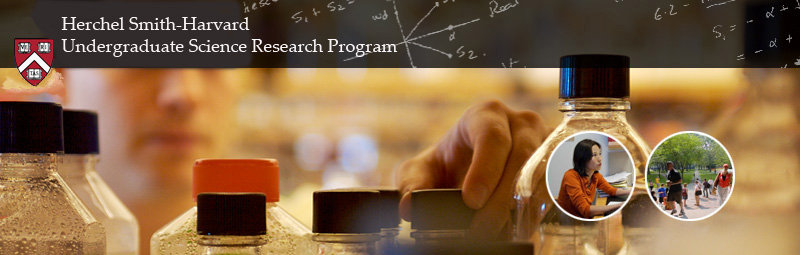 APPLICATION SUPPLEMENT FORM         Please respond in type in the spaces below. APPLICATION SUPPLEMENT FORM         Please respond in type in the spaces below. APPLICATION SUPPLEMENT FORM         Please respond in type in the spaces below. APPLICATION SUPPLEMENT FORM         Please respond in type in the spaces below. Name (LAST NAME IN CAPS, First name, M.I.)Name (LAST NAME IN CAPS, First name, M.I.)Class:Permanent (non-Harvard) e-mail address:House/Yard affiliation:House/Yard affiliation:Concentration (declared or likely):Concentration (declared or likely):Name of principal investigator/host in whose lab you will work: Will this individual also serve as your academic recommender? Yes  No – Letter of Support OnlyName of principal investigator/host in whose lab you will work: Will this individual also serve as your academic recommender? Yes  No – Letter of Support OnlyName of individual in lab with whom you will work most closely: Status of this individual (i.e. principal investigator, postdoc, grad student, etc.):Name of individual in lab with whom you will work most closely: Status of this individual (i.e. principal investigator, postdoc, grad student, etc.):Principal investigator/host email address:Principal investigator/host email address:Name of individual in lab with whom you will work most closely: Status of this individual (i.e. principal investigator, postdoc, grad student, etc.):Name of individual in lab with whom you will work most closely: Status of this individual (i.e. principal investigator, postdoc, grad student, etc.):Name of institution where research will be conducted:Name of institution where research will be conducted:Location (city/state/country) of research institution:Location (city/state/country) of research institution:In a separate document, please provide responses to the following two statements. Please be sure to include your name at the top of the page(s).1. Briefly describe the research project you would like to pursue this summer and why. (1,000 words maximum.)This essay should convince an interdisciplinary committee of scientists that you have thought carefully about the science yourself and are not simply rewording material from Wikipedia or a lab web page. Please be as specific as possible, and describe the research in your own words. The project description should include methodology, techniques you plan to use, and be mindful of what is feasible during the ten weeks of the award. If pertinent, please articulate how the project is independent, or how it contributes to a broader scientific mission of the host lab.2. Describe how the research project will contribute to your short- and long-term academic and professional goals. (500 words maximum.)In a separate document, please provide responses to the following two statements. Please be sure to include your name at the top of the page(s).1. Briefly describe the research project you would like to pursue this summer and why. (1,000 words maximum.)This essay should convince an interdisciplinary committee of scientists that you have thought carefully about the science yourself and are not simply rewording material from Wikipedia or a lab web page. Please be as specific as possible, and describe the research in your own words. The project description should include methodology, techniques you plan to use, and be mindful of what is feasible during the ten weeks of the award. If pertinent, please articulate how the project is independent, or how it contributes to a broader scientific mission of the host lab.2. Describe how the research project will contribute to your short- and long-term academic and professional goals. (500 words maximum.)In a separate document, please provide responses to the following two statements. Please be sure to include your name at the top of the page(s).1. Briefly describe the research project you would like to pursue this summer and why. (1,000 words maximum.)This essay should convince an interdisciplinary committee of scientists that you have thought carefully about the science yourself and are not simply rewording material from Wikipedia or a lab web page. Please be as specific as possible, and describe the research in your own words. The project description should include methodology, techniques you plan to use, and be mindful of what is feasible during the ten weeks of the award. If pertinent, please articulate how the project is independent, or how it contributes to a broader scientific mission of the host lab.2. Describe how the research project will contribute to your short- and long-term academic and professional goals. (500 words maximum.)In a separate document, please provide responses to the following two statements. Please be sure to include your name at the top of the page(s).1. Briefly describe the research project you would like to pursue this summer and why. (1,000 words maximum.)This essay should convince an interdisciplinary committee of scientists that you have thought carefully about the science yourself and are not simply rewording material from Wikipedia or a lab web page. Please be as specific as possible, and describe the research in your own words. The project description should include methodology, techniques you plan to use, and be mindful of what is feasible during the ten weeks of the award. If pertinent, please articulate how the project is independent, or how it contributes to a broader scientific mission of the host lab.2. Describe how the research project will contribute to your short- and long-term academic and professional goals. (500 words maximum.)SIGNATURE REQUIREDPLEASE SUBMIT ALL APPLICATION MATERAILS TO CARAT AT https://apps2.registrar.fas.harvard.edu/carat/ .DEADLINE: THURSDAY, FEBRUARY 9, 2017SIGNATURE REQUIREDPLEASE SUBMIT ALL APPLICATION MATERAILS TO CARAT AT https://apps2.registrar.fas.harvard.edu/carat/ .DEADLINE: THURSDAY, FEBRUARY 9, 2017SIGNATURE REQUIREDPLEASE SUBMIT ALL APPLICATION MATERAILS TO CARAT AT https://apps2.registrar.fas.harvard.edu/carat/ .DEADLINE: THURSDAY, FEBRUARY 9, 2017SIGNATURE REQUIREDPLEASE SUBMIT ALL APPLICATION MATERAILS TO CARAT AT https://apps2.registrar.fas.harvard.edu/carat/ .DEADLINE: THURSDAY, FEBRUARY 9, 2017I affirm that the foregoing statements and attached materials are true and accurate representations to the best of my understanding.I affirm that the foregoing statements and attached materials are true and accurate representations to the best of my understanding.I affirm that the foregoing statements and attached materials are true and accurate representations to the best of my understanding.I affirm that the foregoing statements and attached materials are true and accurate representations to the best of my understanding.Entering your name in this space affirms your signature:Date:Date:Date: